SITUAÇÃO EMERGENCIAL DE INSEGURANÇA ALIMENTAR E NUTRICIONAL NA COMUNIDADE QUILOMBOLAPara elaboração do plano de aplicação da PIAPS da Saúde da População Negra destinado as situações emergenciais de insegurança alimentar e nutricional das comunidades quilombolas, os municípios devem observar algumas questões em paralelo a construção do plano, a fim de garantir que a insegurança alimentar e nutricional nas comunidades quilombolas seja trabalhada de forma permanente e intersetorial. O plano terá vigência de até 6 meses, e será destinado, no máximo, 50% do recurso em caixa destinado à comunidade quilombola para a aquisição de alimentos e/ou galões de água potável em situações em que a comunidade estiver em situação de insegurança alimentar e nutricional.VALOR TOTAL DO RECURSO DISPONÍVEL: R$ 	ASSINATURAS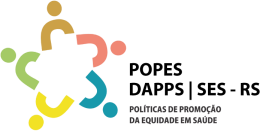 PLANO DE EXCEPCIONALIDADE - PORTARIA 360/2023 - CAPÍTULO III - SEÇÃO II - Da qualificaçãoà atenção à saúde da população remanescente de quilomboMunicípioResponsável/cargoDataJUSTIFICATIVA DA APLICAÇÃO DO RECURSOAÇÕES INTERSETORIAIS (OBRIGATÓRIO)1) Todos os quilombolas da comunidade possuem cadastro e/ou cadastro atualizado no Cadastro Único (CadÚnico)?( ) Sim, 100% ( ) Não. Qual a percentagem de cadastros no Cadúnico?  	Caso a resposta assinalada for “NÃO”, apontar quais os motivos e/ou dificuldades para realizar o cadastro e qual seria o plano e cronograma para sanar essa demanda?2) Todos os quilombolas cadastrados no Programa Bolsa Família estão sendo acompanhados? ( ) Sim, 100% ( ) Não, qual a percentagem de cadastros no PBF?  	Caso a resposta assinalada for “NÃO”, apontar quais os motivos e/ou dificuldades para realizar acompanhamento e qual seria o plano e cronograma para sanar essa demanda?3) Já existe um plano com a Assistência Social do município para solucionar os problemas de insegurança alimentar e nutricional de forma permanente em relação a população quilombola?( ) Sim ( ) NãoDescreva o plano e cronograma abaixo:INSEGURANÇA ALIMENTAR E NUTRICIONAL - QUADRO EXECUTORINSEGURANÇA ALIMENTAR E NUTRICIONAL - QUADRO EXECUTORINSEGURANÇA ALIMENTAR E NUTRICIONAL - QUADRO EXECUTORINSEGURANÇA ALIMENTAR E NUTRICIONAL - QUADRO EXECUTORINSEGURANÇA ALIMENTAR E NUTRICIONAL - QUADRO EXECUTOREIXO AO QUAL A DEMANDA ESTÁ VINCULADAII. Redução das vulnerabilidades sociais;II. Redução das vulnerabilidades sociais;II. Redução das vulnerabilidades sociais;II. Redução das vulnerabilidades sociais;NOME DACOMUNIDADELIDERANÇAQUILOMBOLANº DEQUILOMBOLASDEMANDACompra de alimentos e/ou água potávelCompra de alimentos e/ou água potávelCompra de alimentos e/ou água potávelCompra de alimentos e/ou água potávelDETALHAMENTO DADEMANDAQTITEMVALOR UNITÁRIOVALOR TOTALVALOR TOTAL: R$VALOR TOTAL: R$VALOR TOTAL: R$VALOR TOTAL: R$RepresentaçãoNomeContatoAssinaturas de aprovaçãoGestão municipalLideranças quilombola/Conselho ou Fórum QuilombolaCoordenadoria Regional de SaúdeEquipe de referência da Atenção Primária à SaúdeAssistência Social Municipal